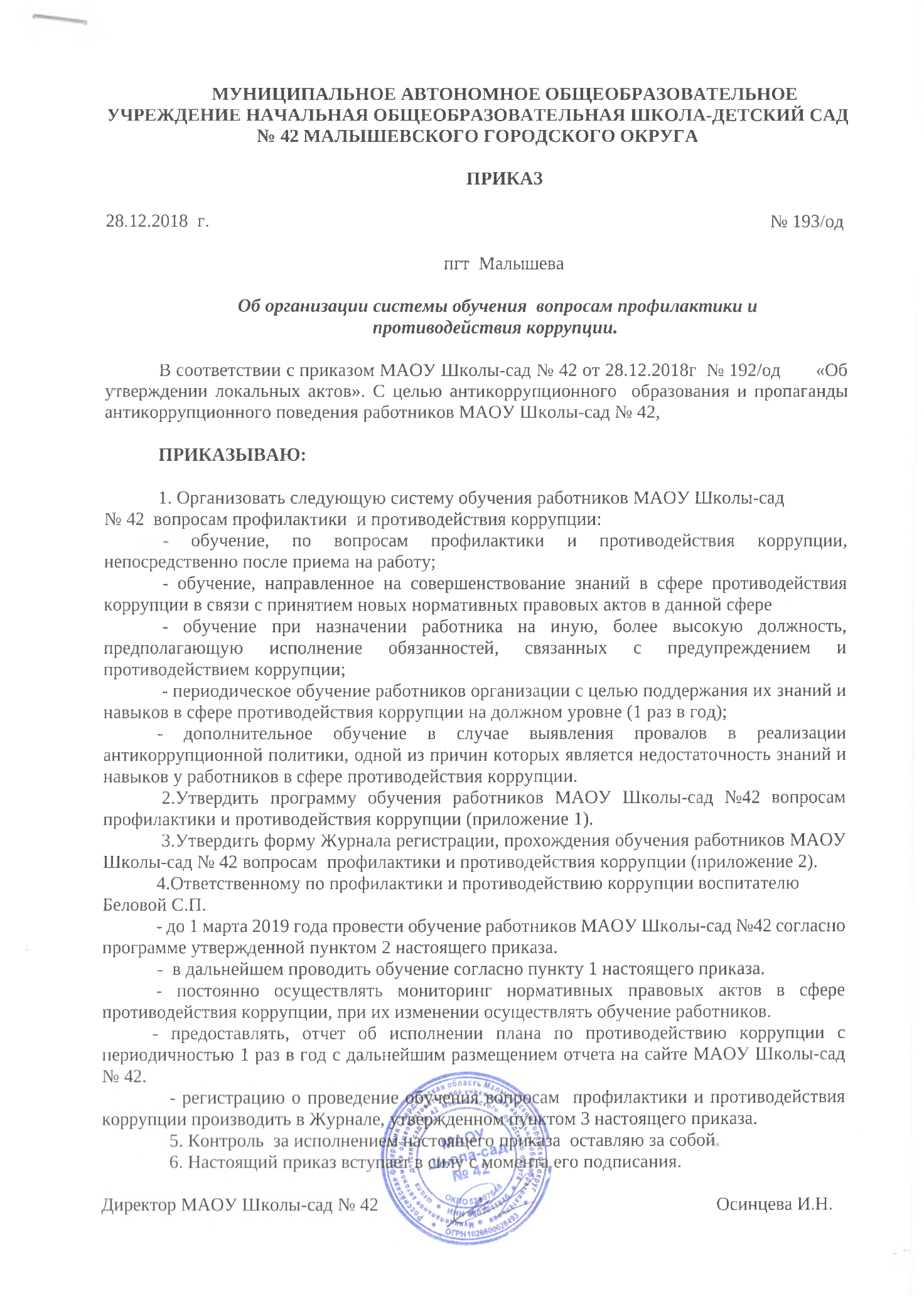 Приложение 1  к приказу                                                                                      	№193/ од от 28.12. 2018г.                                                                                   Программа обучения работников МАОУ Школы-сад №42 вопросам	 профилактики и противодействия коррупции содержание программы              1. Понятие коррупции и правовые основы противодействия                                      коррупционным правонарушениям1.1.  В сфере противодействия коррупции используются понятия, применяемые в значениях, определенных Федеральным законом от 25 декабря 2008 г, № 273 –ФЗ «О противодействии коррупции» (далее – Закон о противодействии коррупции).Коррупция - злоупотребление служебным положением, дача взятки, получение взятки, злоупотребления полномочиями, коммерческий подкуп, либо иное незаконное использование физическим лицом своего должностного положения, вопреки законным интересам общества и государства в целях получения выгоды в виде денег, ценностей, иного имущества или услуг, имущественного характера, иных имущественных прав для себя или для третьих лиц, либо незаконное предоставление такой выгоды указанному лицу другими физическими лицами. Коррупцией также является совершение перечисленных деяний от имени или в интересах юридического лица.Противодействие коррупции – деятельность федеральных органов государственной власти, органов государственной власти субъектов Российской Федерации, органов местного самоуправления, институтов гражданского общества, организаций и физических лиц в пределах их полномочий:а)  по предупреждению коррупции, в том числе по выявлению и последующему устранению причин коррупции  (профилактика коррупции);б) по выявлению, предупреждению, пресечению, раскрытию и расследованию коррупционных правонарушений  (борьба с коррупцией) в) по минимизации и (или) ликвидации последствий коррупционных правонарушений.Предупреждение коррупции - деятельность организации, направленная на введение элементов корпоративной культуры, организационной структуры, правил и процедур, обеспечивающих недопущение коррупционных правонарушений.1.2 Действующее российское законодательство в сфере противодействия коррупции.Основополагающим нормативно правовым актом в сфере противодействия коррупции в Российской Федерации закон от 25 декабря 2008 г. № 273-ФЗ  « О противодействии коррупции».Законом о противодействии коррупции устанавливаются основные принципы противодействия коррупции, правовые и организационные основы предупреждения коррупции и борьбы с ней, минимизации и (или) ликвидации последствий коррупционных правонарушений.1.3. Международно-правовые акты в сфере противодействия коррупции.1.3.1. Конвенция против коррупции Организации Объединенных  Наций была принята резолюцией  58/4 Генеральной Ассамблеи  ООН от 31 октября 2003 года. Российская Федерация ратифицировала Конвенцию ООН против коррупции (далее Конвенция против коррупции) в 2006 году 8 марта 2006 года был принят Федеральный закон № 40-ФЗ «О ратификации Конвенции Организации Объединенных Наций против коррупции». Конвенция против коррупции является одним из самых разносторонних и всеобъемлющих  международных соглашений, посвященных вопросам противодействия  коррупции, в том числе посредствам налаживания соответствующих механизмов международного сотрудничества. Ряд положений Конвенции против коррупции касаются противодействия коррупции в коммерческих организациях, а также подкупа иностранных должностных лиц.Среди этих положений следует выделить следующие сферы урегулирования:  - признание определенных действий в качестве уголовно наказуемых преступлений;  -  принятие мер по противодействию коррупционным преступлениям в частном секторе;  - установление ответственности юридических  лиц за совершение коррупционных преступлений. 1.3.2  Конвенция об уголовной ответственности за коррупцию Совета Европы была принята 27 января 1999 года и ратифицирована Российской Федерацией в 2006 году (Федеральный закон от 25 июня 2006 года № 125 –ФЗ «О ратификации Конвенции об уголовной ответственности за коррупцию»). Отдельные положения Конвенции об уголовной ответственности за коррупцию касаются противодействия коррупции в частном секторе экономики государств- участников. Среди этих положений следует выделить следующие сферы регулирования: - признание определенных действий в качестве преступлений;-установление ответственности юридических лиц за совершение коррупционных правонарушений.2. Меры профилактики коррупции в Учреждении.Правовые и организационные основы противодействия коррупции в         Учреждении, основные принципы противодействия коррупции, Кодекс этики и  служебного поведения работников Учреждения2.1. С целью профилактики коррупции в Учреждении проводится следующая работа:-назначено должностное лицо, ответственное за профилактику и противодействие коррупции в МАОУ Школе-сад № 42;           -утверждена антикоррупционная политика МАОУ Школы-сад № 42;-утвержден Кодекс этики и служебного поведения  работников МАОУ Школы-сад № 42;   -создана комиссия по соблюдению требований к служебному поведению работников МАОУ Школы-сад № 42 и урегулирования конфликта интересов;    - ежегодно утверждается план противодействия коррупции.2.2. Кодекс этики и служебного поведения работников Учреждения.Кодекс  представляет собой свод общих принципов профессиональной служебной этики и основных правил служебного поведения, которыми должны руководствоваться работники Учреждения независимо от занимаемой  ими должности.Целью Кодекса является установление этических норм и правил служебного поведения работников Учреждения для повышения эффективности выполнения ими своих трудовых обязанностей, а также содействие укреплению авторитета работников Учреждения, повышению доверия граждан к Учреждению.Кодекс призван повысить эффективность выполнения работниками Учреждения своих трудовых обязанностей.            Кодекс служит основой для формирования основных принципов служебного поведения работников Учреждения, уважительного отношения к работникам Учреждения в общественном сознании, а также выступает как институт общественного сознания и нравственности работников Учреждения, их самоконтроля.Соблюдение работниками Учреждения положений Кодекса является одним из критериев оценки качества их профессиональной деятельности и служебного поведения.2.3.Комиссия по соблюдению требований к служебному поведению работников МАОУ Школы-сад  № 42 и урегулированию конфликта интересов.Основной задачей комиссии по соблюдению требований к служебному поведению работников МАОУ Школы-сад № 42 и урегулированию конфликта интересов (далее - комиссия) является содействие работникам Учреждения: а)в обеспечении соблюдения ограничений и запретов, требований о предотвращении или урегулирования конфликта интересов, а также в обеспечении исполнения  ими обязанностей, установленных Федеральным законом от 25 декабря 2008 года № 273-ФЗ «О противодействии коррупции», другими федеральными законами;б) в осуществлении в Учреждении мер по предупреждению коррупции.Комиссия рассматривает вопросы, связанные с соблюдением требований к служебному поведению и (или) требований об урегулировании конфликта  интересов, в отношении работника Учреждения, за исключением директора, для которого представителем нанимателя является начальник Отдела образования администрации Малышевского городского округа.           Под конфликтом интересов согласно Закону о противодействии коррупции понимается ситуация, при которой личная заинтересованность (прямая или косвенная) лица, замещающего должность, замещение которой предусматривает обязанность принимать меры по предоставлению и урегулированию конфликта интересов, влияет или может повлечь не надлежащее, объективное и беспристрастное исполнение им должностных (служебных) обязанностей(осуществление полномочий).                                                              3. Ответственность за коррупционные правонарушения Законодательством Российской федерации предусмотрена следующая минимальная ответственность за коррупционные  правонарушения: 3.1.Уголовный кодекс Российской Федерации Статья 159. Мошенничество. Мошенничество, то есть хищение чужого имущества или приобретение права на чужое имущество путем обмана или злоупотребления доверием.Наказывается штрафом, в размере до ста двадцати тысяч рублей или в размере заработной платы и иного дохода  осужденного, за период до одного года, либо обязательными работами на срок до трехсот шестидесяти часов, либо исправительными  работами на срок до одного года, либо ограничением свободы на срок до двух лет, либо принудительными работами на срок до двух лет, либо арестом на срок до четырех месяцев, либо лишением свободы до двух лет.Статья  204. Коммерческий подкуп.Незаконная передача лицу, выполняющему управленческие функции в коммерческой или иной организации   денег, ценных бумаг, иного имущества, оказание ему  услуг имущественного характера, предоставление иных имущественных прав за совершение действий (бездействий) в интересах дающего, в связи с занимаемым этим лицом служебным положением, наказывается штрафом в размере от десятикратной до пятидесятикратной суммы коммерческого подкупа с лишением права занимать определенные должности или заниматься определенной деятельностью на срок до двух лет, либо ограничением свободы на срок до двух лет, либо принудительными работами на срок до трех лет, либо лишением свободы на тот же срок.Статья 290. Получение взятки.Наказывается штрафом в размере от двадцатикратной до пятидесятикратной суммы взятки с лишением права занимать определенные должности  или заниматься определенной деятельностью на срок о трех лет, либо принудительными работами на срок до пяти лет  с лишением права заниматься определенной деятельностью на срок до трех лет, либо лишением свободы на срок до трех лет  со штрафом в размере двадцатикратной суммы взятки.Статья 291. Дача взятки.Наказывается штрафом в размере от пятнадцатикратной до тридцатикратной суммы взятки, либо принудительными работами на срок до трех лет, либо лишением свободы на срок до двух лет со штрафом в размере десятикратной суммы взятки.Статья 291.1  Посредничество во взяточничестве.Наказывается штрафом в размере от двадцатикратной до сорокакратной суммы взятки с лишением права занимать определенные должности или заниматься определенной должностью на срок до трех лет, либо лишение свободы на срок до пяти лет со штрафом в размере  двадцатикратной суммы взятки.Статья 292. Служебный подлог.Служебный подлог, то есть внесение должностным лицом, а также государственным служащим или служащим органа местного самоуправления, не являющимся должностным лицом, в официальные документы заведомо ложных сведений, а ровно внесение в указанные документы исправлений, искажающих их действительное содержание, если эти деяния совершены из корыстной  или иной личной заинтересованности.Наказывается штрафом в размере до восьмидесяти тысяч рублей или в размере заработной платы или иного дохода осужденного за период до шести месяцев, либо обязательными работами на срок до четырехсот восьмидесяти часов, либо исправительными работами на срок до двух лет, либо принудительными работами на срок до двух лет. Либо арестом на срок до шести месяцев, либо лишением свободы на срок до двух лет.Статья 304. Провокация взятки либо коммерческого подкупа.Провокация взятки либо коммерческого подкупа, то есть попытка передачи должностному лицу либо лицу, выполняющему управленческие функции в коммерческих или иных организациях, без его согласия денег, ценных бумаг, иного имущества или оказание ему услуг имущественного характера в целях искусственного создания доказательств совершения преступления либо шантажа- наказывается штрафом в размере до двухсот тысяч рублей или в размере заработной платы или иного другого дохода осужденного, за период до восемнадцати месяцев, либо принудительными работами на срок до пяти лет с лишением права занимать определенные должности  или заниматься определенной деятельностью,  на срок до трех лет или без такового, либо лишением свободы на срок до пяти лет с лишением права, занимать определенные должности или заниматься определенной деятельностью на срок до трех лет или без такового. 3.2. Кодекс Российской Федерации об административных правонарушениях.Статья 19.28. Незаконное вознаграждение от имени юридического лица.Незаконные передача, предложение или обещание от имени или в интересах юридического лица должностному лицу, лицу, выполняющему управленческие функции  в коммерческой или иной организации,  иностранному должностному лицу либо должностному лицу  публичной  международной организации денег, ценных бумаг, иного имущества, оказание ему услуг имущественного характера, предоставление  имущественных прав за совершение в интересах данного юридического лица должностным лицом, лицом, выполняющим управленческие функции в коммерческой или иной организации, иностранным должностным лицом либо должностным лицом публичной  международной организации  действия  (бездействия), связанного  с занимаемым или  служебным положением.Влечет наложение  административного штрафа  на юридических лиц  в размере до трехкратной суммы денежных средств, стоимости ценных бумаг, иного имущества,  услуг имущественного характера, иных имущественных прав, незаконно переданных или оказанных, либо обещанных или предложенных, от имени юридического лица, но не менее одного миллиона рублей, с конфискацией денег, ценных бумаг, иного имущества или стоимости услуг,  имущественного характера, иных имущественных прав.3.3.Действующее законодательство не исключает возможность  одновременного возбуждения  уголовного дела в отношении физического лица (например, по статье 291 УК РФ - дача взятки) и дела об административном правонарушении в отношении юридического лица по статье 19.18 КоАП РФ (незаконное вознаграждение от имени юридического лица), в интересах которого действовало это физическое лицо. 4. Порядок уведомления работниками  МАОУ школы-сад № 42 работодателя, органы прокуратуры, другие государственные органы обо всех случаях обращения к ним каких-либо лиц в целях склонения их к совершению  коррупционных правонарушений4.1.Работник Учреждения обязан уведомить работодателя, органы прокуратуры Российской Федерации или другие государственные органы обо всех случаях обращения к нему каких-либо лиц в целях склонения его к совершению коррупционных правонарушений.4.2 Уведомление работодателя о фактах обращения в целях  склонения  работника Учреждения к совершению коррупционных правонарушений (далее - уведомление) осуществляется письменно по форме утвержденной приказом Учреждения путем передачи его ответственному по профилактике и противодействия коррупции в МАОУ Школы-сад № 42  (далее – уполномоченное лицо) или направление такого уведомления по почте.Уведомление подлежит обязательной  регистрации в специальном журнале, ведение журнала возлагается на уполномоченное лицо. 4.3 Уполномоченное лицо, принявшее уведомление, помимо его регистрации в журнале, обязано выдать работнику, направившему уведомление, под роспись талон - уведомление с указанием данных о лице, принявшим уведомление, дате и времени его принятия.После заполнения корешок талона-уведомления остается у уполномоченного лица, а талон–уведомление вручается работнику Учреждения, направившему уведомление.В случае если уведомление поступило по почте, талон-уведомление направляется работнику Учреждения, направившему уведомление, по почте  заказным письмом.Отказ в регистрации уведомления, а также невыдача талона-уведомления не допускается.4.4.Конфиденциальность полученных сведений обеспечивается представителем нанимателя.4.5.Организация проверки сведений о случаях обращения к работнику Учреждения, в связи с исполнением служебных обязанностей каких-либо лиц, в целях склонения его к совершению коррупционных правонарушений, или о ставших известными фактах обращения к иным работникам Учреждения каких-либо лиц, в целях склонения их к совершению коррупционных правонарушений, осуществляется уполномоченным лицом, путем направления уведомлений в Прокуратуру Российской Федерации,  МВД России,  ФСБ России, проведения бесед с работником Учреждения, получения от работника учреждения пояснения по сведениям, изложенным в уведомлении.4.6.Уведомление направляется работодателем  в органы Прокуратуры Российской федерации, МВД России, ФСБ России либо в их территориальные органы не позднее 10 дней, с даты его регистрации в журнале. По решению работодателя уведомление может направляться как одновременно во все перечисленные государственные органы, так и в один из них по компетенции. 4.7.Проверка сведений о случаях обращения к работнику Учреждения, в связи с исполнением служебных обязанностей каких-либо лиц, в целях склонении его к совершению коррупционных правонарушений, или о ставших известными фактах обращения к ним работников Учреждения каких-либо лиц, в целях склонения их к совершению коррупционных правонарушений, проводится Прокуратурой Российской Федерации, МВД России, ФСБ России в соответствии с законодательством Российской Федерации. Результаты проверки доводятся до представителя нанимателя. 4.8.Работнику Учреждения, которому стало известно о факте обращения к иным работника Учреждения в связи с исполнением служебных обязанностей каких-либо лиц в целях склонения их к совершению коррупционных правонарушений, вправе уведомить об этом представителя нанимателя (работодателя) в порядке, аналогичному настоящему. 4.9.Государственная защита работника Учреждения, уведомляющего работодателя, органы прокуратуры или другие государственные органы, о фактах обращения в целях склонения его к совершению коррупционного правонарушения, о фактах обращения к ним работникам Учреждения в связи с исполнением должностных обязанностей каких-либо лиц  в целях склонения их к совершению коррупционных правонарушений, в связи с его участием в уголовном судопроизводстве в качестве потерпевшего или свидетеля, обеспечивается в порядке и на условиях, установленных Федеральным законом «О государственной защите потерпевших, свидетелей и иных участников уголовного судопроизводства».4.10.Работодателем принимаются меры по защите работника Учреждения, уведомившего работодателя, органы прокуратуры или другие государственные органы о фактах обращения в целях склонения его к совершению коррупционного правонарушения, о фактах обращения к ним работников Учреждения в связи с исполнением служебных обязанностей каких-либо лиц в целях склонения их к совершению коррупционных правонарушений, в части обеспечения работнику Учреждения гарантий, предотвращающих его неправомерное увольнение, перевод на нижестоящую должность, лишение или снижение размера премии, перенос времени отпуска, привлечение к дисциплинарной ответственности в период рассмотрения представленного работником Учреждения уведомления. В случае привлечения к дисциплинарной ответственности работника Учреждения, указанного в абзаце первом настоящего пункта, обязанность такого решения рассматривается на заседании соответствующей комиссии по соблюдению требований к служебному поведению и урегулированию конфликта интересов.                                                                                                Приложение 2                                                                                      к приказу № 193/од от 28.12. 2018г.                                                                                                                                         ЖУРНАЛрегистрации прохождения обучения работников  МАОУ Школы-сад  №42 вопросам профилактики и противодействия коррупции№п/п                                 Наименование разделов и темВсегоминут1Понятие коррупции и правовые основы противодействия коррупционным правонарушениям. Действующее российское законодательство в сфере противодействия коррупции. Международно-правовые акты в сфере противодействия коррупции.10 2Меры профилактики коррупции в Учреждении. Правовые акты и организационные основы противодействия коррупции в Учреждении, основные принципы противодействия коррупции. Кодекс этики и служебного поведения работников Учреждения, комиссии по соблюдению требований к служебному поведению работников МАОУ Школы-сад № 42 и урегулированию конфликта интересов.153Ответственность за коррупционные правонарушения. Ответственность физических и юридических лиц за совершение коррупционных правонарушений, Уголовная , административная, гражданско-правовая и дисциплинарная ответственность за коррупционные нарушения.104Порядок уведомления работниками МАОУ Школы-сад № 42 работодателя, органы прокуратуры, другие государственные органы обо всех случаях обращения к ним каких-либо лиц в целях склонения их к совершенствованию коррупционных правонарушений.5ИТОГОИТОГО40датаФамилия, имя, отчество  обучаемогоПрофессия, должностьобучаемого Фамилия, имя, отчествообучающего        Подпись        ПодписьдатаФамилия, имя, отчество  обучаемогоПрофессия, должностьобучаемого Фамилия, имя, отчествообучающегообучающегообучаемого